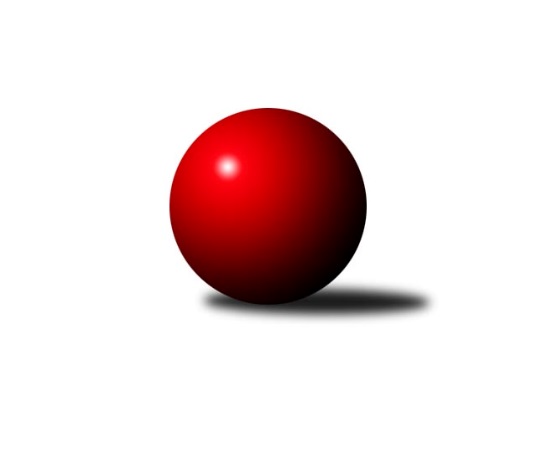 Č.2Ročník 2018/2019	19.9.2018Nejlepšího výkonu v tomto kole: 1733 dosáhlo družstvo: KK SCI Jihlava Krajská soutěž Vysočiny B 2018/2019Výsledky 2. kolaSouhrnný přehled výsledků:TJ Nové Město na Moravě C	- TJ BOPO Třebíč C	6:0	1606:1488	7.5:0.5	19.9.KK SCI Jihlava 	- TJ Start Jihlava C	6:0	1733:1570	7.0:1.0	19.9.TJ Spartak Velké Meziříčí B	- TJ Třebíč D	1:5	1605:1724	2.0:6.0	19.9.Tabulka družstev:	1.	KK SCI Jihlava	2	2	0	0	11.0 : 1.0 	11.0 : 5.0 	 1685	4	2.	TJ Třebíč D	1	1	0	0	5.0 : 1.0 	6.0 : 2.0 	 1724	2	3.	TJ Nové Město na Moravě C	2	1	0	1	7.0 : 5.0 	11.0 : 5.0 	 1537	2	4.	TJ Start Jihlava C	2	1	0	1	5.0 : 7.0 	5.5 : 10.5 	 1546	2	5.	TJ Spartak Velké Meziříčí A	1	0	0	1	1.0 : 5.0 	4.0 : 4.0 	 1585	0	6.	TJ Spartak Velké Meziříčí B	1	0	0	1	1.0 : 5.0 	2.0 : 6.0 	 1605	0	7.	TJ BOPO Třebíč C	1	0	0	1	0.0 : 6.0 	0.5 : 7.5 	 1488	0Podrobné výsledky kola:	 TJ Nové Město na Moravě C	1606	6:0	1488	TJ BOPO Třebíč C	Petra Svobodová	 	 205 	 196 		401 	 2:0 	 388 	 	198 	 190		Dominika Štarková	Libuše Kuběnová *1	 	 204 	 191 		395 	 2:0 	 320 	 	169 	 151		Gabriela Malá	Katka Moravcová	 	 203 	 214 		417 	 2:0 	 401 	 	202 	 199		Zdeňka Kolářová	Jozef Lovíšek	 	 193 	 200 		393 	 1.5:0.5 	 379 	 	193 	 186		Jiří Frantíkrozhodčí: vedoucí družstevstřídání: *1 od 89. hodu Radek HorkýNejlepší výkon utkání: 417 - Katka Moravcová	 KK SCI Jihlava 	1733	6:0	1570	TJ Start Jihlava C	Miroslav Matějka	 	 217 	 203 		420 	 2:0 	 387 	 	198 	 189		Sebastián Zavřel	Jiří Chalupa	 	 231 	 199 		430 	 2:0 	 390 	 	197 	 193		Antonín Kestler	Svatopluk Birnbaum	 	 245 	 196 		441 	 1:1 	 417 	 	180 	 237		Jiří Cháb st.	Robert Birnbaum	 	 226 	 216 		442 	 2:0 	 376 	 	188 	 188		Marta Tkáčovározhodčí: vedoucí družstevNejlepší výkon utkání: 442 - Robert Birnbaum	 TJ Spartak Velké Meziříčí B	1605	1:5	1724	TJ Třebíč D	Dušan Kamenský	 	 216 	 205 		421 	 1:1 	 436 	 	211 	 225		Tomáš Brátka	František Lavický	 	 184 	 161 		345 	 0:2 	 429 	 	199 	 230		Petr Picmaus	Rudolf Krejska	 	 209 	 178 		387 	 0:2 	 430 	 	221 	 209		Zdeněk Toman	Jaroslav Mátl	 	 236 	 216 		452 	 1:1 	 429 	 	209 	 220		Libor Nováčekrozhodčí: vedouci druzstevNejlepší výkon utkání: 452 - Jaroslav MátlPořadí jednotlivců:	jméno hráče	družstvo	celkem	plné	dorážka	chyby	poměr kuž.	Maximum	1.	Jaroslav Mátl 	TJ Spartak Velké Meziříčí B	452.00	302.0	150.0	6.0	1/1	(452)	2.	Tomáš Brátka 	TJ Třebíč D	436.00	304.0	132.0	6.0	1/1	(436)	3.	Svatopluk Birnbaum 	KK SCI Jihlava 	431.00	295.0	136.0	6.5	2/2	(441)	4.	Zdeněk Toman 	TJ Třebíč D	430.00	300.0	130.0	3.0	1/1	(430)	5.	Libor Nováček 	TJ Třebíč D	429.00	295.0	134.0	4.0	1/1	(429)	6.	Petr Picmaus 	TJ Třebíč D	429.00	297.0	132.0	7.0	1/1	(429)	7.	Bohumil Lavický 	TJ Spartak Velké Meziříčí A	425.00	319.0	106.0	4.0	1/1	(425)	8.	Dušan Kamenský 	TJ Spartak Velké Meziříčí B	421.00	299.0	122.0	7.0	1/1	(421)	9.	Robert Birnbaum 	KK SCI Jihlava 	417.00	294.0	123.0	8.0	2/2	(442)	10.	Miroslav Matějka 	KK SCI Jihlava 	412.00	289.0	123.0	8.0	2/2	(420)	11.	Jiří Cháb  st.	TJ Start Jihlava C	401.50	294.0	107.5	12.5	1/1	(417)	12.	Zdeňka Kolářová 	TJ BOPO Třebíč C	401.00	289.0	112.0	16.0	1/1	(401)	13.	Katka Moravcová 	TJ Nové Město na Moravě C	400.00	284.5	115.5	12.0	2/2	(417)	14.	Antonín Kestler 	TJ Start Jihlava C	398.50	290.0	108.5	12.5	1/1	(407)	15.	Zdeněk Kováč 	TJ Spartak Velké Meziříčí A	391.00	268.0	123.0	6.0	1/1	(391)	16.	František Korydek 	TJ Spartak Velké Meziříčí A	388.00	273.0	115.0	8.0	1/1	(388)	17.	Dominika Štarková 	TJ BOPO Třebíč C	388.00	277.0	111.0	9.0	1/1	(388)	18.	Rudolf Krejska 	TJ Spartak Velké Meziříčí B	387.00	291.0	96.0	14.0	1/1	(387)	19.	Jiří Starý 	TJ Spartak Velké Meziříčí A	381.00	277.0	104.0	9.0	1/1	(381)	20.	Jiří Frantík 	TJ BOPO Třebíč C	379.00	265.0	114.0	12.0	1/1	(379)	21.	Marta Tkáčová 	TJ Start Jihlava C	376.00	267.0	109.0	12.0	1/1	(376)	22.	Petra Svobodová 	TJ Nové Město na Moravě C	376.00	284.5	91.5	14.5	2/2	(401)	23.	Jozef Lovíšek 	TJ Nové Město na Moravě C	373.00	273.0	100.0	10.0	2/2	(393)	24.	Sebastián Zavřel 	TJ Start Jihlava C	369.50	268.0	101.5	11.5	1/1	(387)	25.	František Lavický 	TJ Spartak Velké Meziříčí B	345.00	259.0	86.0	21.0	1/1	(345)	26.	Gabriela Malá 	TJ BOPO Třebíč C	320.00	222.0	98.0	12.0	1/1	(320)		Jiří Chalupa 	KK SCI Jihlava 	430.00	298.0	132.0	7.0	1/2	(430)		Vladimír Dočekal 	KK SCI Jihlava 	419.00	279.0	140.0	4.0	1/2	(419)		Libuše Kuběnová 	TJ Nové Město na Moravě C	380.00	268.0	112.0	8.0	1/2	(380)Sportovně technické informace:Starty náhradníků:registrační číslo	jméno a příjmení 	datum startu 	družstvo	číslo startu
Hráči dopsaní na soupisku:registrační číslo	jméno a příjmení 	datum startu 	družstvo	24622	Gabriela Malá	19.09.2018	TJ BOPO Třebíč C	24380	Radek Horký	19.09.2018	TJ Nové Město na Moravě C	Program dalšího kola:3. kolo24.9.2018	po	17:00	TJ BOPO Třebíč C - TJ Třebíč D	26.9.2018	st	17:00	TJ Nové Město na Moravě C - KK SCI Jihlava 				TJ Start Jihlava C - -- volný los --	27.9.2018	čt	19:30	TJ Spartak Velké Meziříčí A - TJ Spartak Velké Meziříčí B	Nejlepší šestka kola - absolutněNejlepší šestka kola - absolutněNejlepší šestka kola - absolutněNejlepší šestka kola - absolutněNejlepší šestka kola - dle průměru kuželenNejlepší šestka kola - dle průměru kuželenNejlepší šestka kola - dle průměru kuželenNejlepší šestka kola - dle průměru kuželenNejlepší šestka kola - dle průměru kuželenPočetJménoNázev týmuVýkonPočetJménoNázev týmuPrůměr (%)Výkon1xJaroslav MátlVel. Meziříčí B4521xRobert BirnbaumKK SCI Jihlava 110.334422xRobert BirnbaumKK SCI Jihlava 4421xJaroslav MátlVel. Meziříčí B110.224522xSvatopluk BirnbaumKK SCI Jihlava 4412xSvatopluk BirnbaumKK SCI Jihlava 110.084411xTomáš BrátkaTřebíč D4361xJiří ChalupaKK SCI Jihlava 107.334301xJiří ChalupaKK SCI Jihlava 4301xTomáš BrátkaTřebíč D106.324361xZdeněk TomanTřebíč D4301xZdeněk TomanTřebíč D104.86430